入札参加資格審査申請書令和	年	月	日(あて先)	横浜市長令和５・６年度の再利用対象自転車等の売却への入札に参加したいので、次の書類を添えて入札参加資格の審査を申請します。なお、この申請書及び添付書類の記載事項は、すべて事実と相違ないことを誓約します。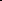 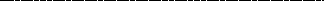 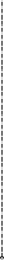 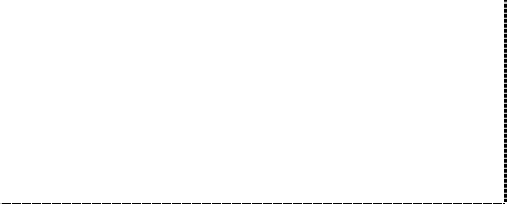 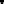 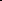 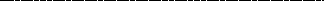 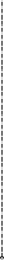 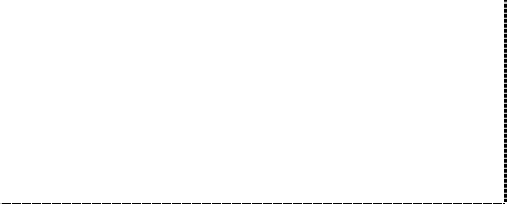 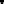 印鑑登録届※添付書類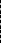 １古物営業の許可書の写し２自転車技師の認定書の写し　又は　自転車安全整備士の認定書の写し３納税証明書又は住民票等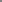 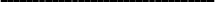 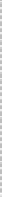 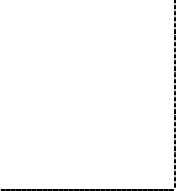 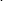 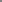 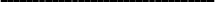 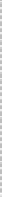 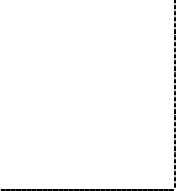 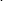 委	任	状私は、次の者を代理人とし定め、次の事項に関する権限を委任します。委任事項	１	再利用対象自転車等の入札に関する件２	再利用対象自転車等の引き取りに関する件委任期間	令和５・６年度再利用対象自転車等の入札参加資格の有効期間令和	年	月	日（あて先）横浜市長ふ	り	が	な商号又は名称商号又は名称郵 便 番 号所	在	地所	在	地代 表 者 職 名代 表 者 名電 話 番 号（	）	―（あて先）横浜市長登録簿番号令和	年	月	日使	用	印	鑑	届使用印鑑	左印鑑を次の事項に関して使用する印鑑として届け出ます。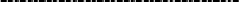 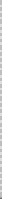 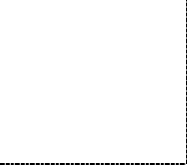 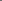 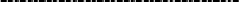 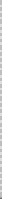 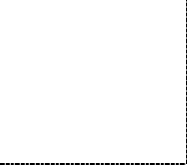 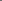 １	再利用対象自転車等の入札に関する件２	再利用対象自転車等の買取書の提出に関する件３	再利用対象自転車等の引き取りに関する件４	再利用対象自転車等の受領書の提出に関する件５	再利用対象自転車等の買受契約に関する一切の件所在地	 	印鑑登録印商号又は名称	 	代表者職氏名	 	令和	年	月	日使	用	印	鑑	届使用印鑑	左印鑑を次の事項に関して使用する印鑑として届け出ます。１	再利用対象自転車等の入札に関する件２	再利用対象自転車等の買取書の提出に関する件３	再利用対象自転車等の引き取りに関する件４	再利用対象自転車等の受領書の提出に関する件５	再利用対象自転車等の買受契約に関する一切の件所在地	 	印鑑登録印商号又は名称	 	代表者職氏名	 	